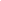 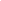 Tipologia riunione: CONSIGLIO DI ISTITUTO N. 8Codice Corso: Liceo ArtisticoData: 18.12.2023         Luogo: in videoconferenza            Ora inizio: 18:00   Ora fine: 19:40VERBALE (approvato in data  5 febbraio 2024)In data 18 dicembre 2023, a seguito di regolare convocazione si riunisce il Consiglio di Istituto del Liceo Artistico “A. Fantoni” per discutere gli argomenti all’ordine del giorno:  Approvazione verbale seduta precedente Delibera Regolamento Iscrizioni (Prof.ssa Conte)Delibera viaggio studio all’estero (Crotti)Delibera Piano economico viaggi e visite di istruzione a.s. 23/24 (Prof.ssa Conte)Delibera Giornate di Autogestione (Rappresentanti Studenti)Delibera Gita sulla neve (Rappresentanti Studenti)Delibera Incontro divulgativo sulla questione Hamas-Israele (Rappresentanti Studenti)varie ed eventuali Sono presenti anche: Cristiana Scarpellini, Barbara Sala, Maria Nechifor, Monik Astudillo (esce poco dopo), Stefania Stabilini.Poiché la Presidente è in ritardo, inizia e poi prosegue per volere della stessa Presidente, la Vicepresidente, Signora Tedesco che, constatata la validità della seduta, la dichiara aperta.  Verbalizza la prof.ssa Conte, vicepreside. Punto 1. Approvazione verbale seduta precedenteIl verbale (allegato alla convocazione) viene approvato con l’astensione della Prof.ssa Gotti.  Punto 2. Delibera Regolamento IscrizioniPrende la parola la Prof.ssa Conte che ricorda come nell’ultimo CDI non si sia approvato il Regolamento per la questione del minimo 8 studenti per poter attivare un indirizzo dal 3^ anno. La Prof.ssa Conte, ricostruita la statistica degli ultimi 4 anni, cioè da quando abbiamo 3 indirizzi, riporta che l’indirizzo con meno iscritti ha avuto una percentuale di studenti da un minimo di 17% ad un massimo del 15%-20% e propone al CdI lo stesso range.Punto 3. Delibera viaggio studio all’esteroLa CAD informa che si è proposto alle famiglie un viaggio studio a Dublino riprendendo un vecchio progetto poi abbandonato. Tutte le famiglie sono state informate ( e quindi anche i componenti del consiglio di istituto) tramite circolare e poi incontro on line. La partecipazione all’incontro è stata elevatissima e molto buona anche l’adesione delle famiglie. Per estendere la copertura assicurativa all’iniziativa, occorre la delibera del CdI.Punto 4. Delibera Piano economico viaggi e visite di istruzione a.s. 23/24La Vicepreside Conte illustra le mete come proposte dalla commissione gite, proff.sse Brignoli, Russo e Grazioli.Le mete sono state selezionate anche con la volontà di poter creare una sorta di scorrimento sulle annualità per i prossimi anni. I costi sono indicativi e dovranno essere rimodulati sulla base del numero effettivo dei partecipanti.Nello specifico, per i viaggi d’istruzione, che sono previsti a partire dalla seconda annualità, sono stati ipotizzati nella seconda settimana di maggio con le seguenti mete:•	per le classi seconde: un soggiorno di tre giorni e due notti in Emilia-Romagna, con visita alle città di Ferrara, Ravenna e Bologna. Costo complessivo: 240€;•	per le classi terze e quarte: un soggiorno di quattro giorni e tre notti in Toscana, con visita alle città di Firenze, Siena e Lucca. Le classi svolgeranno lo stesso tour ma in modo parallelo, così da avere gruppi più ristretti e quindi meglio gestibili. Costo complessivo: 390€;•	per le classi quinte: un soggiorno di quattro notti e cinque giorni in Austria, con visita alle città di Graz, Vienna e Salisburgo; a marzo?Passando alle visite d’istruzione è stata ipotizzata una vista per ogni classe da svolgersi nel mese di aprile/maggio con le seguenti mete: •	per le classi prime: visita di un giorno alla città di Torino con visita al museo del cinema e del museo egizio. Costo complessivo: 70€;•	per le classi seconde: visita di un giorno a Milano con ingresso al Cenacolo e itinerario della Milano manzoniano. Al momento è l’unica gita di cui non si ha ancora il preventivo perché si stanno aspettando le disponibilità del Cenacolo. Il costo al momento non è ancora, sempre perché si attende il Cenacolo.•	per le classi terze: visita di un giorno alla città di Mantova con visita a Palazzo Te e al centro storico. Costo complessivo: 65€;•	per le classi quarte e quinte: visita di un giorno alla città di Venezia con ingresso alla Biennale:85€ (si stanno però aspettando ancora i costi definitivi della Biennale). La Signora Indelicato chiede se c’è sempre il discorso del numero minimo e la risposta è affermativa.Punto 5. Delibera Giornate di AutogestioneLo studente De Sanctis illustra che nell’ultimo mese hanno raccolto la disponibilità per 20 corsi per due giornate di cogestione che si terrebbero 1 e 2 aprile, in cui studenti e docenti possono aderire a corsi su argomenti a scelta secondo le proprie passioni.La Preside precisa che 1 e 2 aprile sono ancora vacanze di Pasqua, a questo punto gli studenti propongono 5 e 6 (6 è sabato). La preside commenta favorevolmente le attività previste per la festa di Natale. Aggiunge che le attività per la cogestione tutte valide bellissime, ma per iniziare propone di svolgere un solo giorno, perché è difficile gestire tutto, pur mettendo in conto che qualcosa che non funzioni è fisiologico.Dopo un’intensa discussione che vaglia le difficoltà dell’organizzazione della co-gestione, si decide di svolgere le attività per la giornata del 5 aprile dalle 8 alle 14.La Signora Assolari chiede se la partecipazione è obbligatoria o si può stare in classe con proprio docenteLo studente DeSanctis risponde che avevano pensato che tutti avrebbero partecipato; anche la preside afferma che dovrebbe essere obbligatoria la partecipazione di tutti. Lo studente Stucchi afferma che se solo la metà della scuola si iscrive ai corsi si valuterà di mettere a disposizione un’aula per non farli stare a casa. 
Punto 6. Delibera Gita sulla neveLa studentessa Polini afferma che hanno chiesto alla prof.ssa Nani se si poteva organizzare come si è sempre fatta. La prof.ssa ha detto che preferirebbe farla per classi, magari parallele, quindi senza gita di istituto.La signora Tedesco ricorda che l’anno precedente é saltata perché non c’era numero e farla per classi potrebbe creare più disagio, specie per le assenze dei docenti nelle classi. Dopo ampia discussione e in mancanza di precise informazioni si decide di rimandare ad un prossimo e veloce CdI.Punto 7. Delibera Incontro divulgativo sulla questione Hamas-Israele Stucchi: a seguito di una richiesta da parte degli studenti abbiamo organizzato Incontri divulgativi e questo potrebbe essere il 1^.Già conosciuto Michele Tallarini, chiesto se disposizione per incontro di un paio di ore. Lui farebbe un discorso dalle origini del conflitto, a quelle più attuali. Compenso 50€. Con lui decidere se più incontri, dedicato a classi specifiche.Sempre Tallarini ha proposto altri percorsi sulla geopolitica con Caritas e Acli, tenuto da operatori esterni, interventi sulla singola classe. Ogni tema spalmato su 3 incontri tot 200€. Valutare se su più classi contemporaneamente. Assolari: fa i complimenti per l’attività.Gotti: sono fruibili per tutte le classi o difficili per il biennio? Siete più interessati all’incontro singolo o al percorso?Stucchi: io partecipato a uno con classi dalla 1^ alla 5^, chiesto di andare più nello specifico e il relatore dice che anche per i più piccoli. I percorsi sono più laboratorialiPreside: esterna preoccupazione. Teme che sia posizione non neutra, soprattutto perché avvenimento presente e tante anime all’interno della scuola. Non avere conflittualità all’interno della scuola. Ognuno ha il proprio pensiero. A tutti deve essere garantito benessere.Stucchi: garantisce che non c’è uno schieramento nella sua esposizione dei fatti. Lui l’ha sentito a inizio novembre, quindi ora aggiungerà dei pezzi. E anche un dibattito può essere interessantePreside: perplessità perché è ancora argomento attuale e non si devono creare occasioni di divisioneStucchi: se ci fossero domande condivido mail a cui gli s può rivolgere domandeTedesco: vero che non ci devono essere divisioni, ma anche positivo il dibattito di diverse opinioni, con dibattito congruo, condivisione di idee. Forse più per ragazzi più grandi? Indelicato: 4^ e 5^ che possono raccogliere info in maniera più critica, più maturi. Anche nei cdc si è rimarcata passività da parte dei ragazzi, un argomento di attualità magari li stimolaVilla: anche a me preoccupa il punto di vista. Possiamo essere chiari nel dire che non ci dovrà essere un punto di vista e pubblico scolastico. Ma casi oggettivi. Dovesse sorgere un dibattito lui dovrà moderare senza schierarsi.Tedesco: moderatore della scuola?
Villa: io non ho le competenze, rischierei di fare maleIndelicato: invece di Israele-Hamas, chiedere incontro di geopolitica e prenderla più larga. In modo da non dare questo titolo. Anche se non mi sembra un argomento tabù. Però così mediazioneStucchi: se non c’è modo di organizzare questo incontro rimane valida l’organizzazione sulle singole classi.Proietta i corsiPreside: interessante quello sull’Europa visto che nel 2024 si voterà e i ragazzi di 5^ voteranno per la 1^ volta. Parte economica da gestire e parlarne con l’amministrazione, se ne occupa Conte.Ci esprimiamo per Israele-HamasGotti chiede per quale pubblico?Stucchi direbbe per tuttiAssolari: però forse solo quelli più grandi? Nel dibattito maggior attitudine, io non credo che nella politica ci sia neutralità.Villa: concordo anche per logistica, in agorà si perde attenzione, e classi piccole linguaggio diverso.Gotti: respiro più ampio sulla geopolitica e cenni a Israele-HamasSulle altre iniziative proposte in una brochure che gli studenti avevano inviato, ma per mero errore non è stata allegata, si rimanda ad un prossimo breve CdI sempre previo parere dell’amministrazione per quanto riguarda l’aspetto economico.Punto 8. Varie ed eventualiScatole assorbentiPolini: scatole assorbentiConte: tempi tecnici e autogestita da voiPolini: carta igienica nei bagniConte: non nei bagni ma porta rotolo meno scassinabileSpazio mensaStucchi: chiede chiarimenti
Villa: no, non hanno spazioTedesco: Giovanni cercavi sconti?
De Sanctis: stiamo continuando a chiedere ai barPreside: questo argomento continuamente richiesto dai priminiTedesco: io ricordo che una volta c’era lo spazio. Ora così complicata da gestire? Non si può riproporre?Indelicato: c’era Bertazzoli che era pagato per quello Preside: problema vigilanza, trovare e pagare insegnantiVilla: anche responsabilità. Io a prescindere dal pagamento non lo farei perché anche mia pausa, responsabilità e Bertazzoli ruolo di nonno. Il momento di pausa i ragazzi devono essere liberi senza sorveglianza del docente che poi si trovano in classe. Villa, quando iniziato si andava a rotazione ma con i primi caldi gli studenti sparivano. Io a favore della pausa fuori, solo che anche aspetto economico e non posso insistere. I ragazzi magari riescono a trovare un bar che abbassa davvero.Stucchi: non abbiamo spuntato nienteIndelicato: o la scuola incarica una cooperativa per fare vigilanza, ma scelta organizzativa, ma non se ne viene fuori.Ultimamente spesso chiamati a trovare una soluzione per felpe magliette degli scorsi anni. Bisogna arrivarne a una. Non possiamo chiedere a questi ragazzi. Villa: d’accordo, 15 gg fa sembrava tutto apposto. Dovete dire “anche basta” non ci possono rinfacciare nienteStucchi: gli studenti possiamo gestirli. Quando la segreteria ci chiama perché la 2A del CFP vogliono sporgere denuncia perché su tutta la classe non ne è arrivata neanche una. Gestione traballante degli ordini, classi saltate o report illeggibili. Villa: non è un vostro problema e neanche della scuola. Problema dei vecchi rappresentanti di istituto, non è un problema vostro. Rimandateli a chi ha organizzato l’anno scorso.Indelicato: voi quest’anno non raccogliete soldi. Rimbalzate e che la segreteria non ve lo chieda.Villa: parlerò io con la segreteria.Finestre aula 108Spesso malfunzionanti e non si chiudonoPreside: banchi apposto? SiOrgano di garanziaCi serve un volontario insieme a preside, Villa, Tedesco ma ci manca studenteStucchi chiede spiegazioni circa l’organo di garanzia e la studentessa Polini si offreVisto che non emerge altro, il Consiglio si chiude alle 19:40.cognome e nomeruolopresenteassenteConte DianadocenteXGotti FedericadocenteXPedone LucadocenteXValerio LauradocenteXVilla AlessandrodocenteXCrotti Anna Mariacoord. att. didat.X Assolari RossellagenitoreX (entra alle 18,12)Indelicato SabinagenitoreXTedesco CaterinagenitoreXDeSanctis GiovannistudenteXPolini ErikastudenteXStucchi EdoardostudenteXIl Consiglio di Istitutodopo i necessari chiarimenti,lasciato spazio agli interventi dei componenti delibera (delibera n. 19)con i seguenti voti all’unanimità/a maggioranza il Regolamento contrasto e prevenzione Bullismo e Cyberbullismo.  Il Consiglio di Istitutodopo i necessari chiarimenti,lasciato spazio agli interventi dei componenti delibera (delibera n. 20)con i seguenti voti all’unanimità/a maggioranza il viaggio studio a Dublino.  Il Consiglio di Istitutodopo i necessari chiarimenti,lasciato spazio agli interventi dei componenti delibera (delibera n. 21)con i seguenti voti all’unanimità/a maggioranza il Piano economico viaggi e visite di istruzione a.s. 23/24.  Il Consiglio di Istitutodopo i necessari chiarimenti,lasciato spazio agli interventi dei componenti delibera (delibera n. 22)con i seguenti voti all’unanimità/a maggioranza la cogestione del 5 aprile.  Il Consiglio di Istitutodopo i necessari chiarimenti,lasciato spazio agli interventi dei componenti delibera (delibera n. 23)con i seguenti voti all’unanimità/a maggioranza la conferenza Israele-Hamas limitato a 4^ e 5^ e previo parere dell’amministrazione per quanto riguarda la parte economica (si fa carico la prof.ssa Conte)La Presidente del ConsiglioLa coordinatrice delle attivitàLa verbalizzanteRossella AssolariAnna Maria CrottiDiana Conte